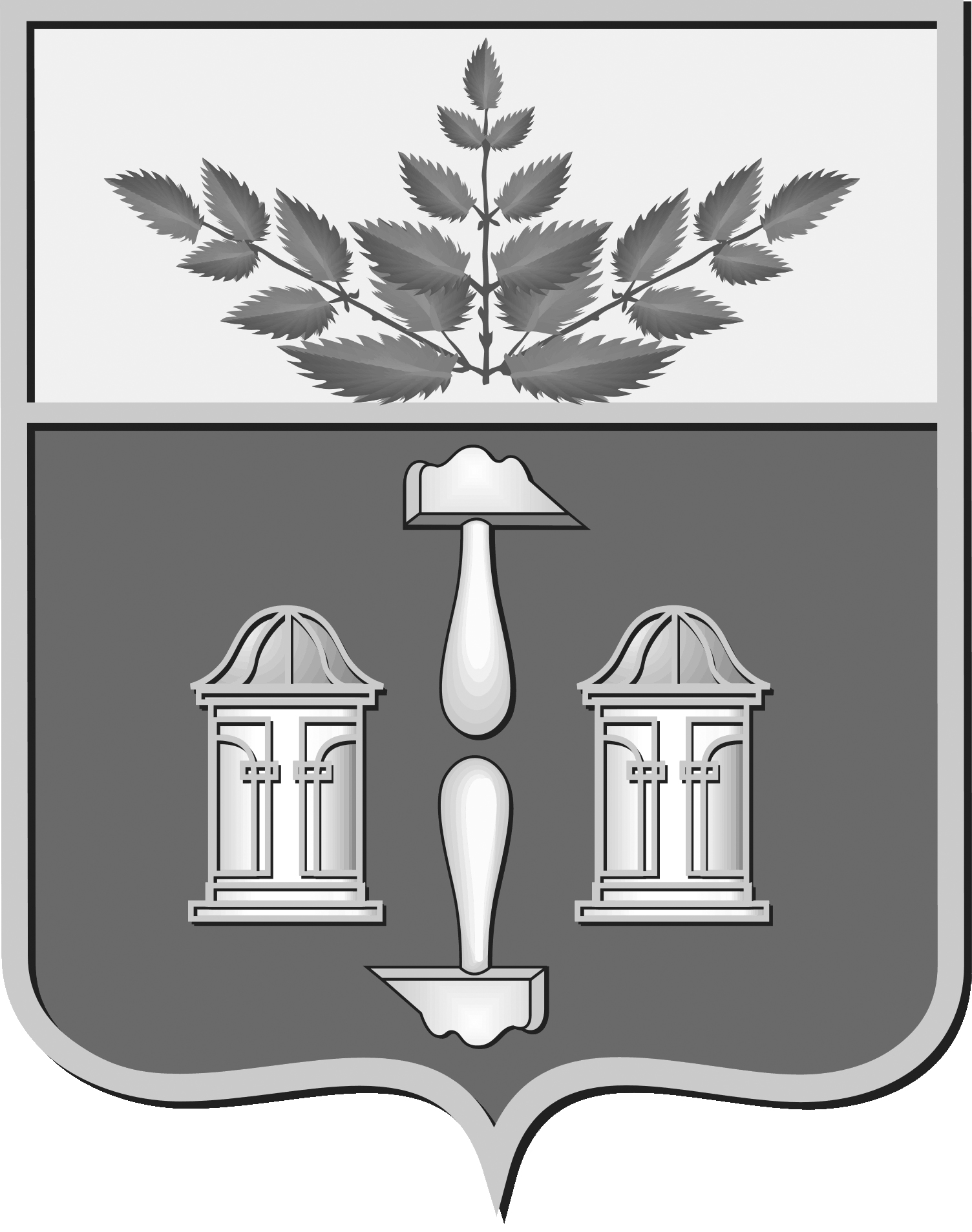 Тульская областьмуниципальное образование Щекинский районСОБРАНИЕ ПРЕДСТАВИТЕЛЕЙЩЕКИНСКОГО РАЙОНАот 30 марта 2018 года	 № 63/524Р Е Ш Е Н И ЕО внесении изменений в Правила землепользования и застройки муниципального образования Крапивенское Щекинского района, утвержденные решением Собрания представителей Щекинского района от 29.06.2017 № 50/426В соответствии с Градостроительным кодексом Российской Федерации, ст. 28 Федерального закона от 06.10.2006 г. № 131 – ФЗ «Об общих принципах организации местного самоуправления в Российской Федерации», Уставом муниципального образования Щекинский район Собрание представителей муниципального образования Щекинский район  РЕШИЛО:1. Внести в Правила землепользования и застройки муниципального образования  Крапивенское Щекинского района, утвержденные решением Собрания представителей Щекинского района от 29.06.2017 № 50/426, следующие изменения:1.1. Часть III. Карты градостроительного зонирования Правил землепользования и застройки муниципального образования Крапивенское Щекинского района в составе: карта градостроительного зонирования, карта зон с особыми условиями использования территории изложить в новой редакции (Приложение).2. Опубликовать настоящее решение в информационном бюллетене «Щекинский муниципальный вестник» и разместить на официальном Портале муниципального образования Щекинский район.3. Настоящее решение вступает в силу со дня его официального опубликования в средствах массовой информации.Глава Щекинского района 	Е.В. РыбальченкоПриложениек решению Собрания представителей Щекинского района от 30.03.2018 года № 63/524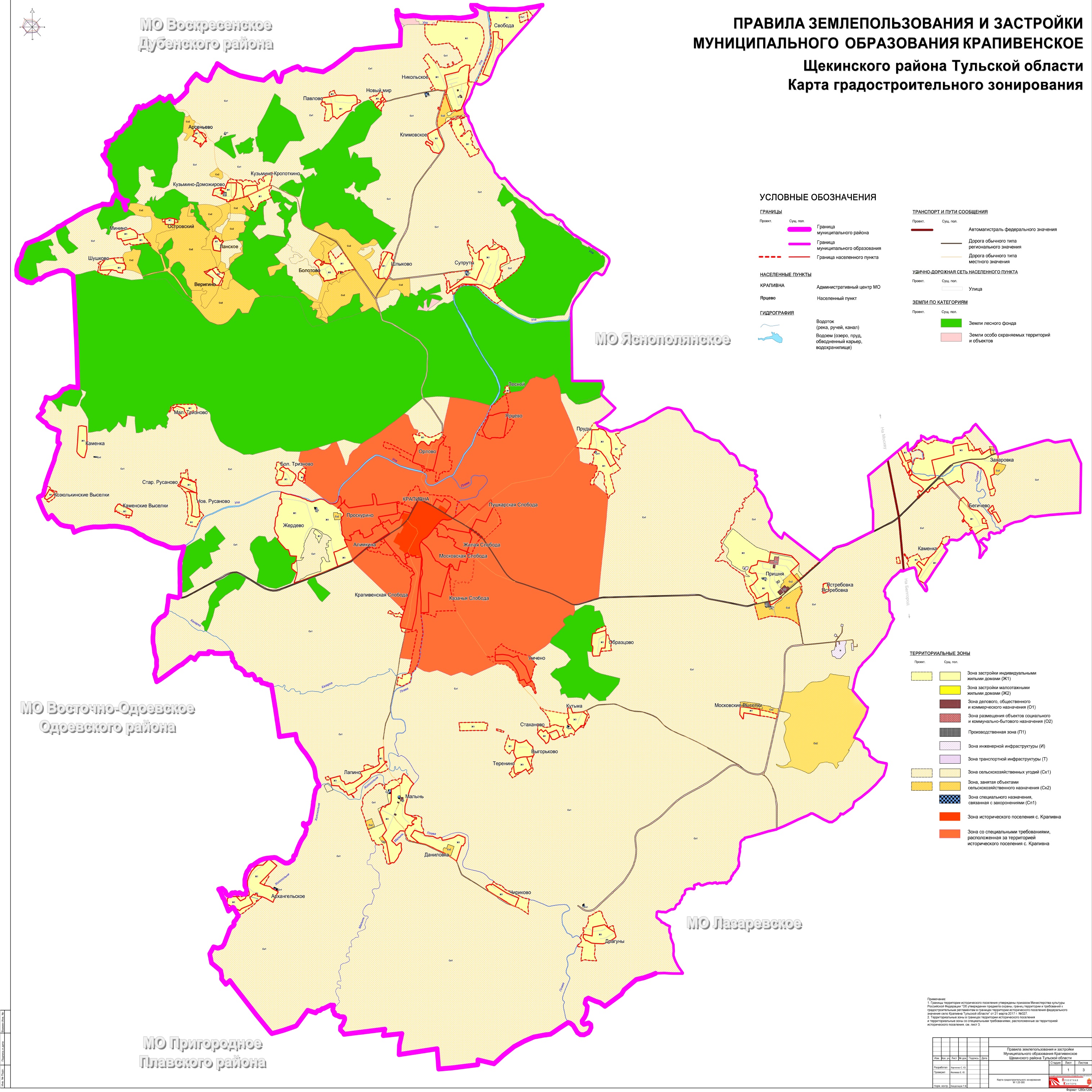 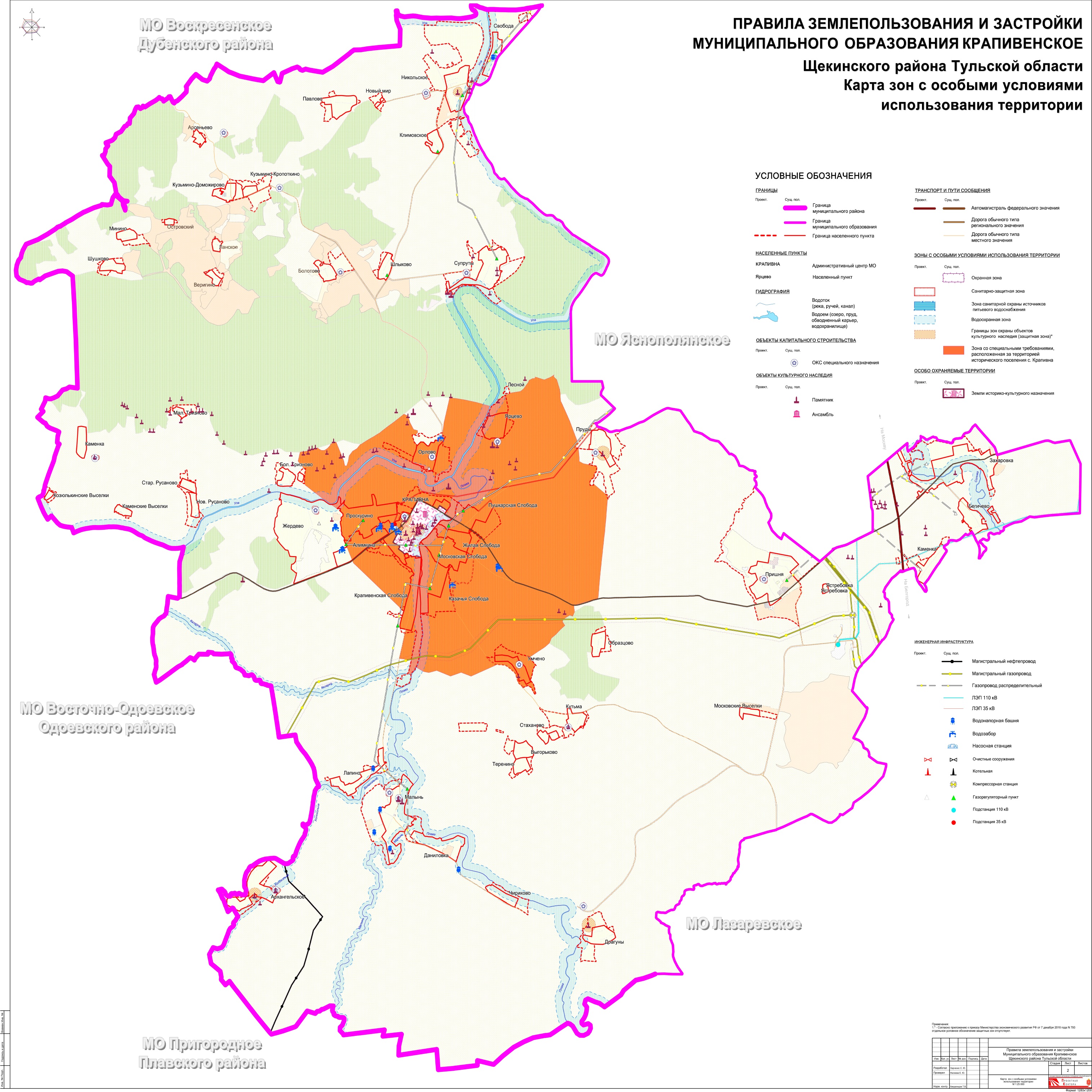 